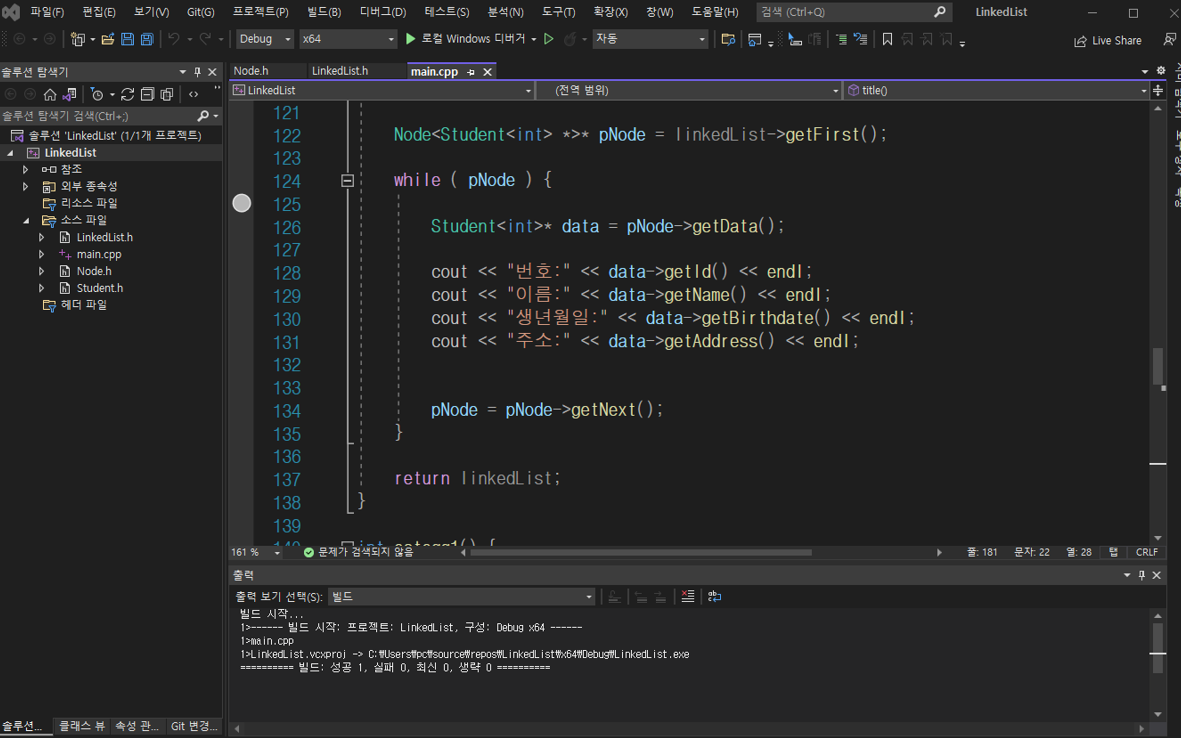 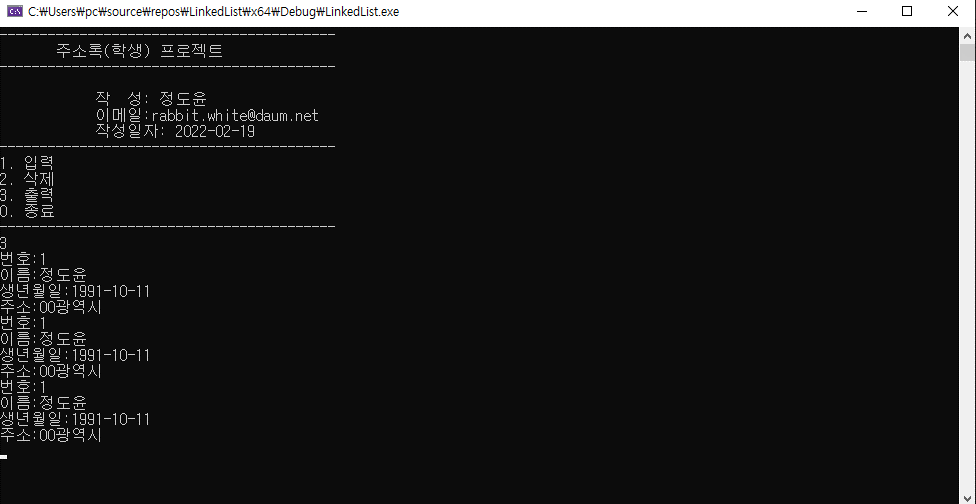 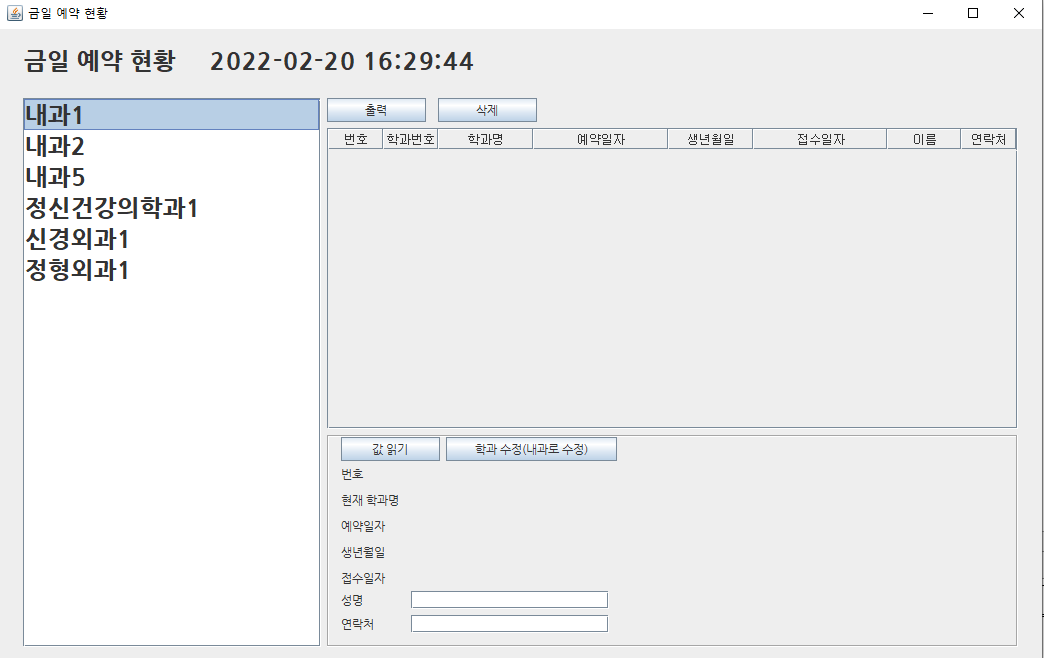 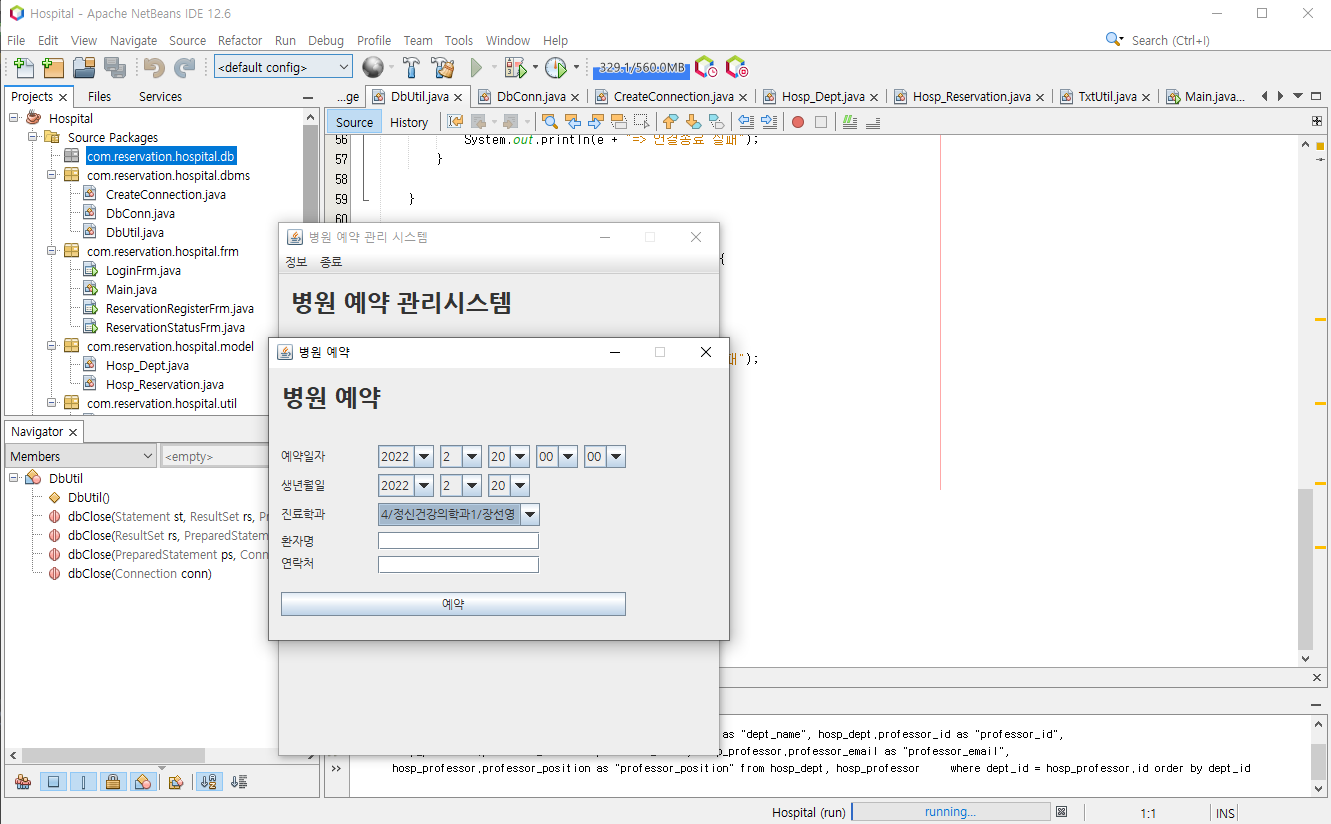 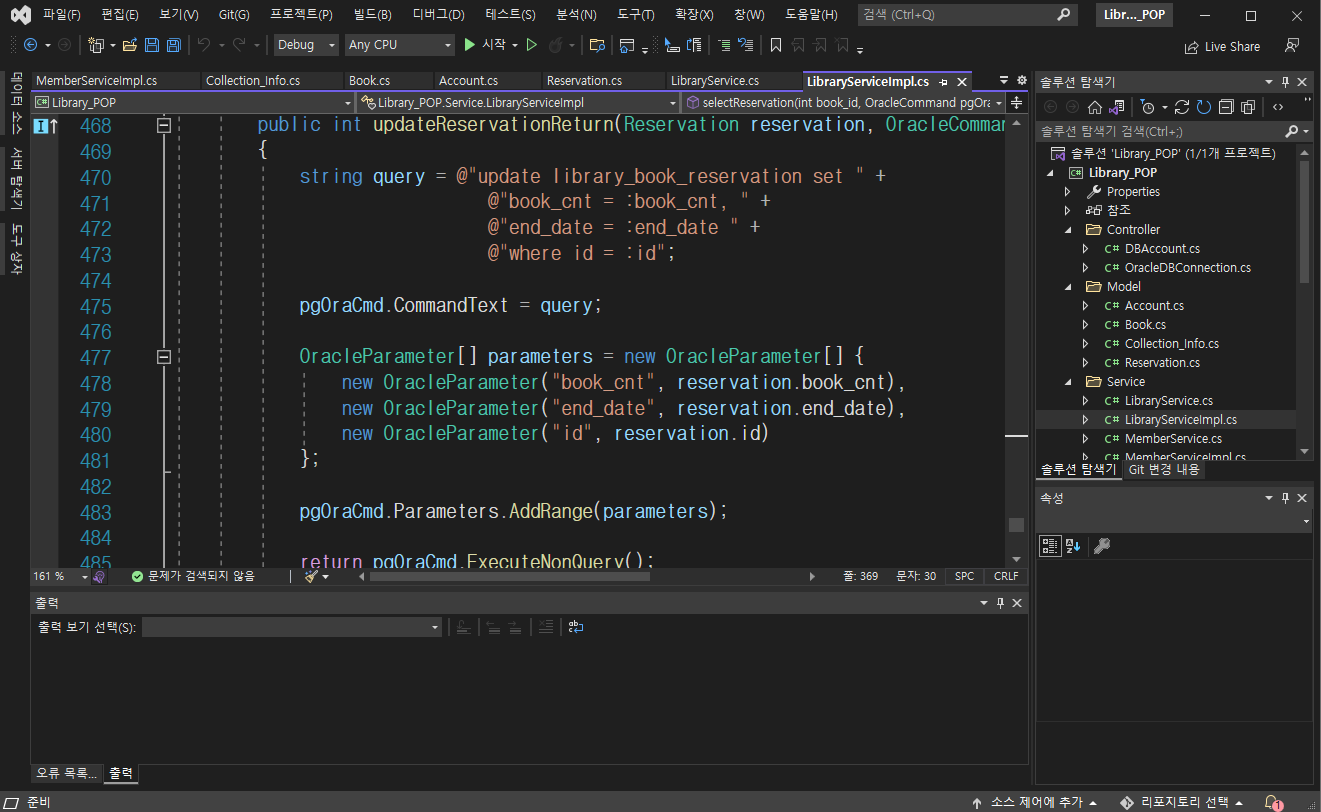 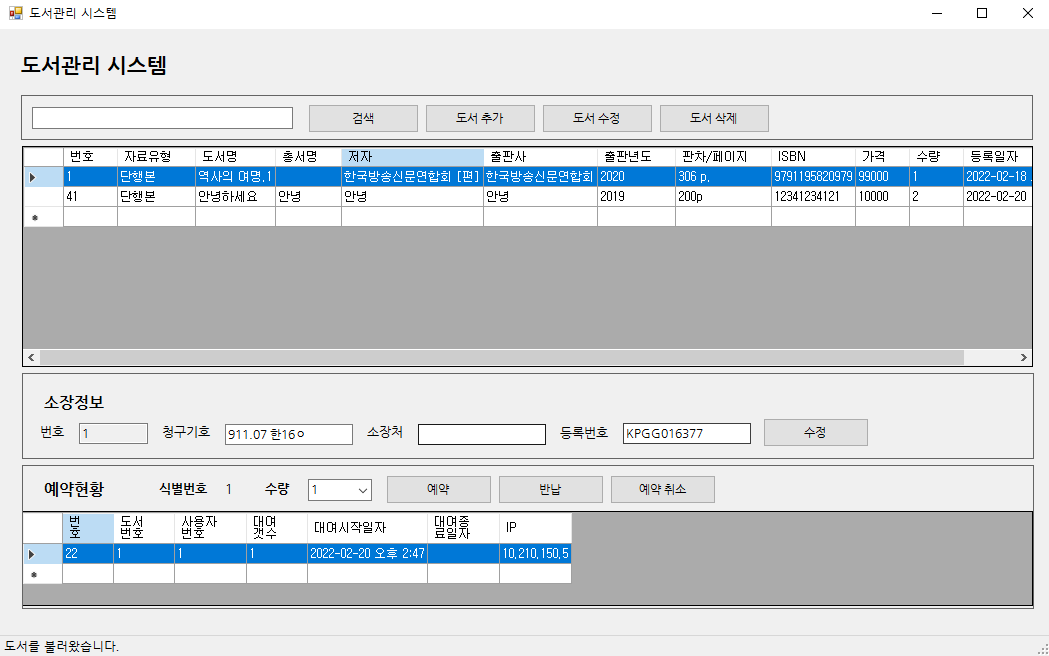 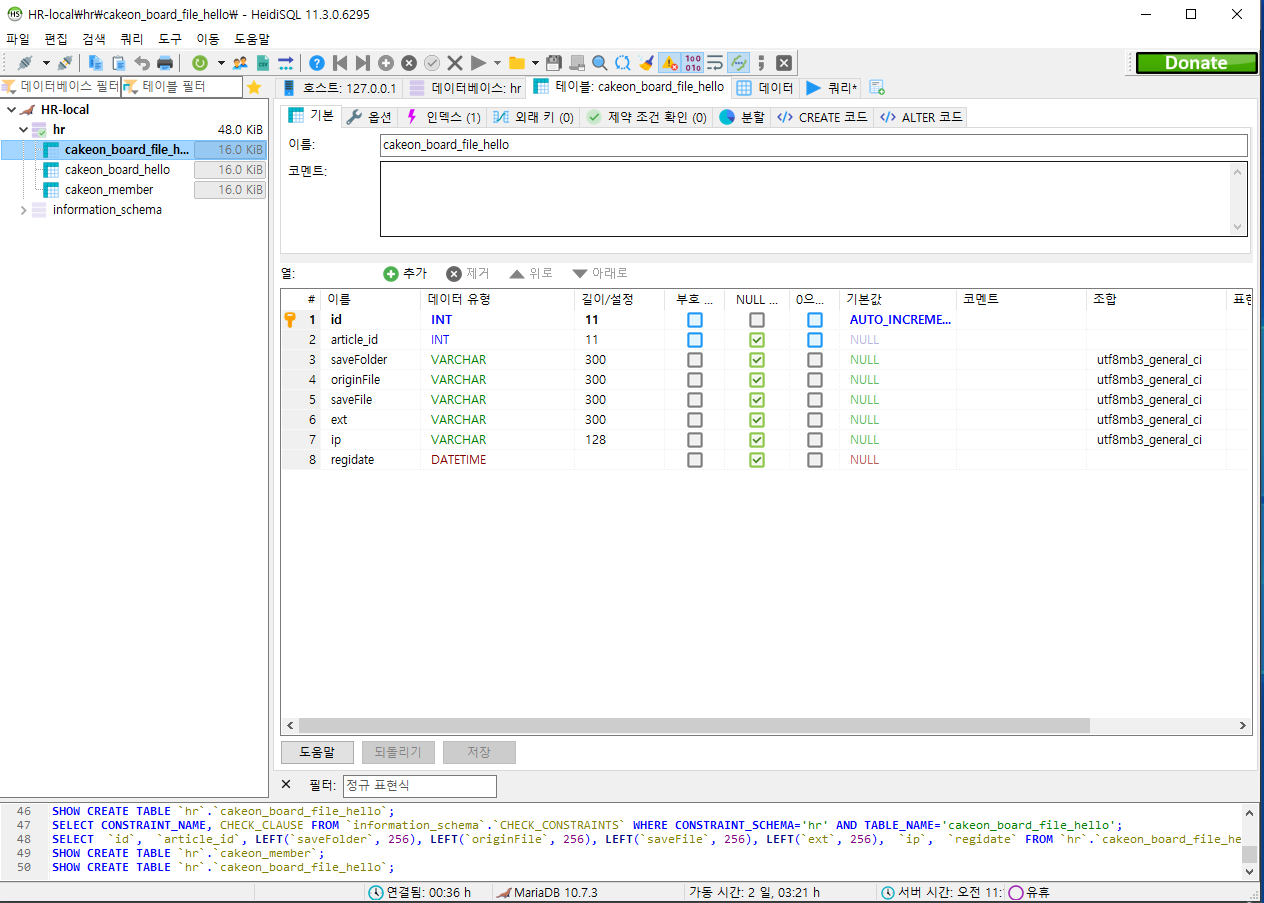 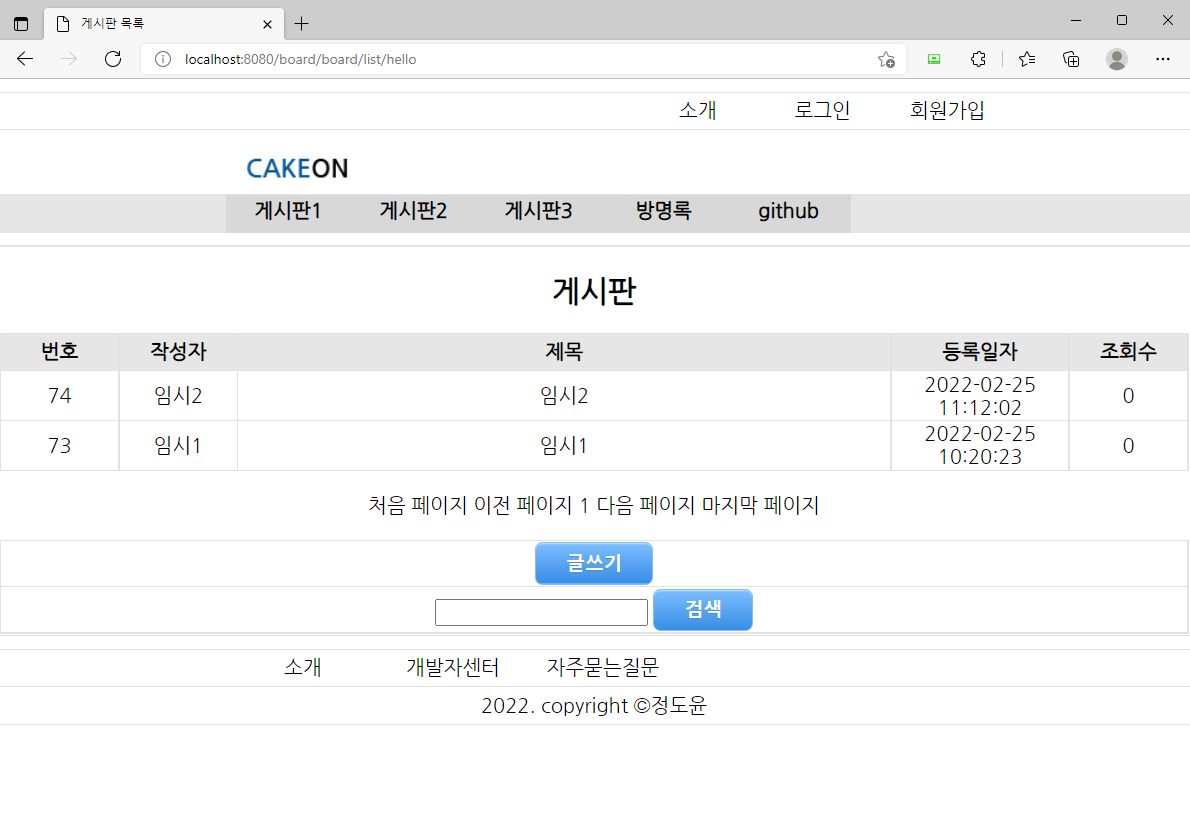 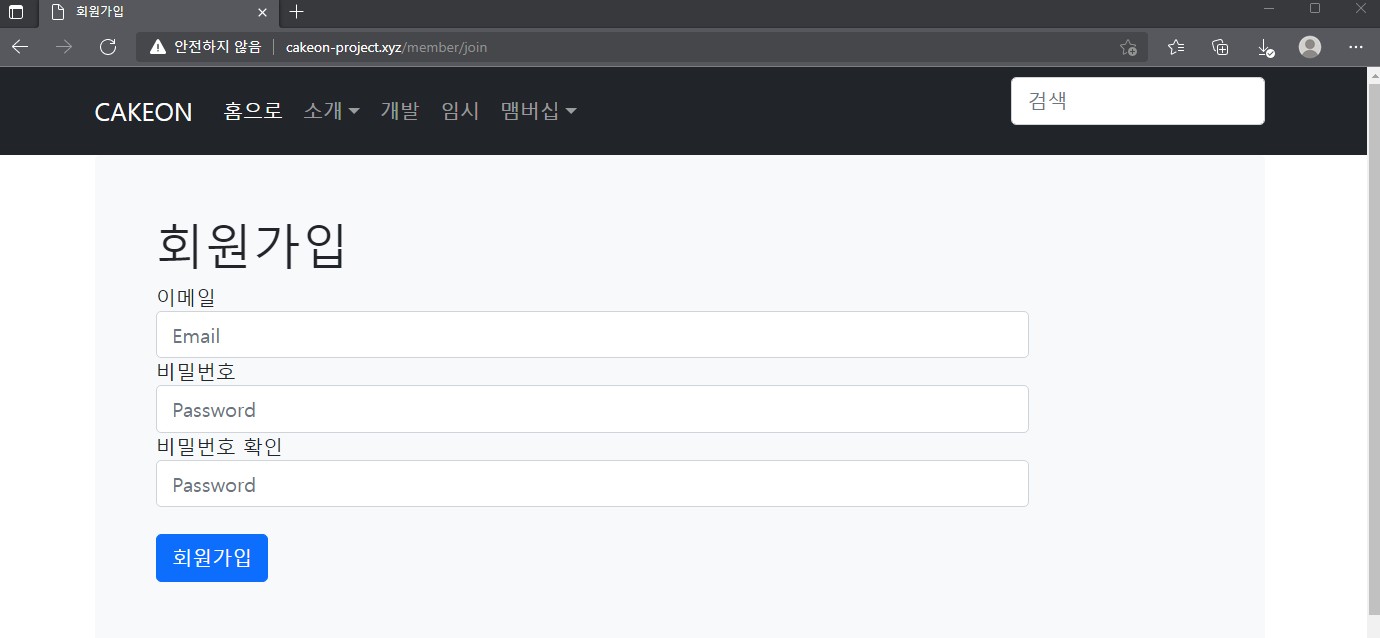 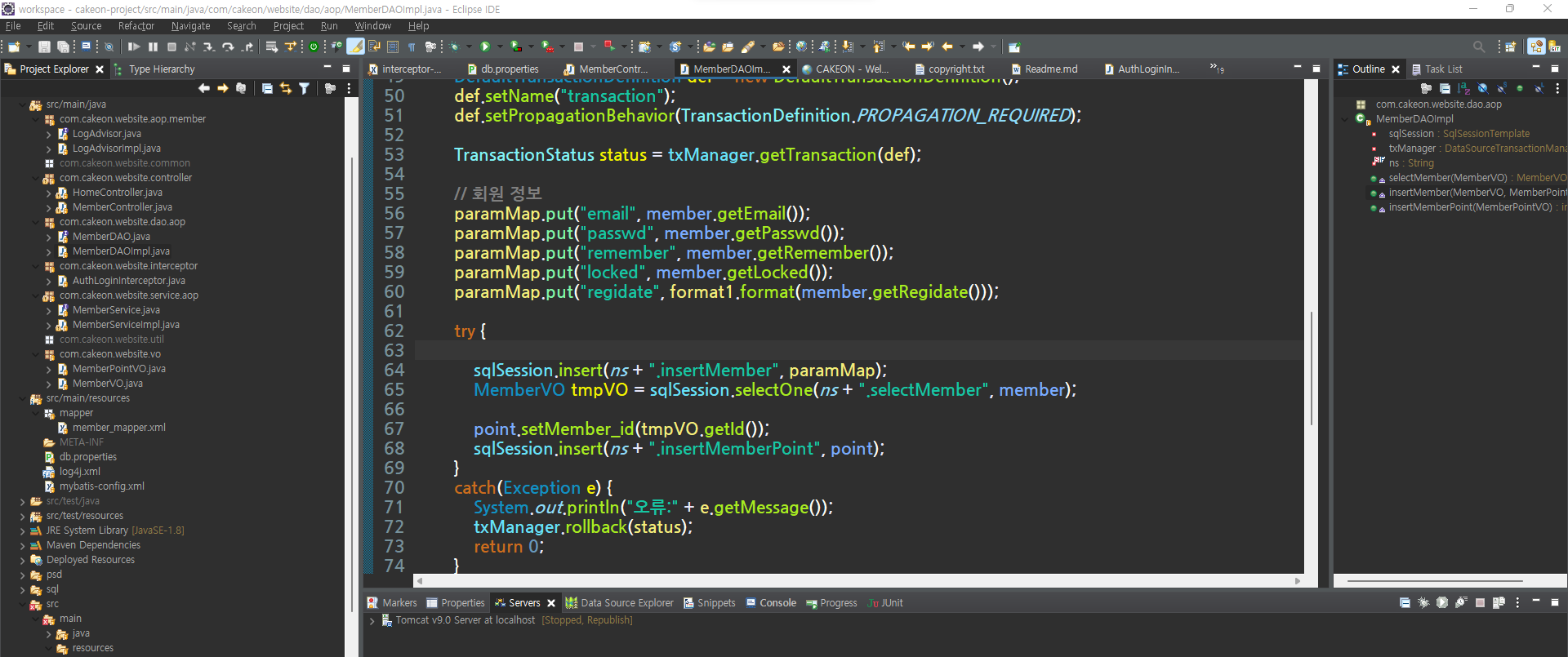 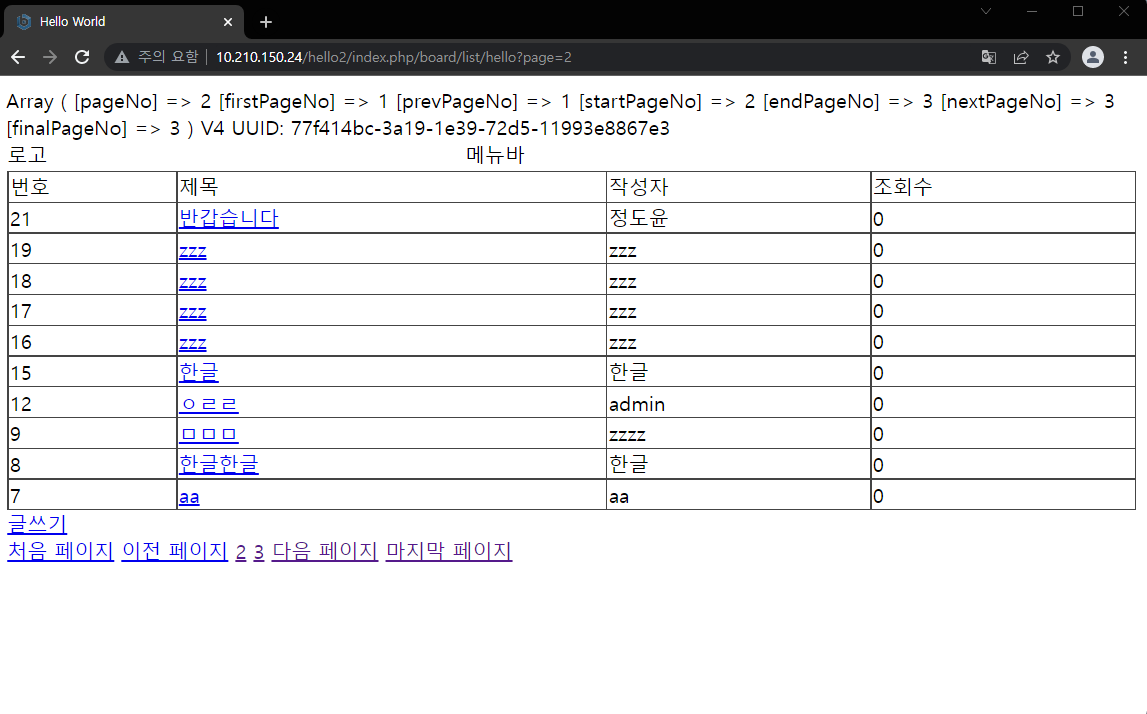 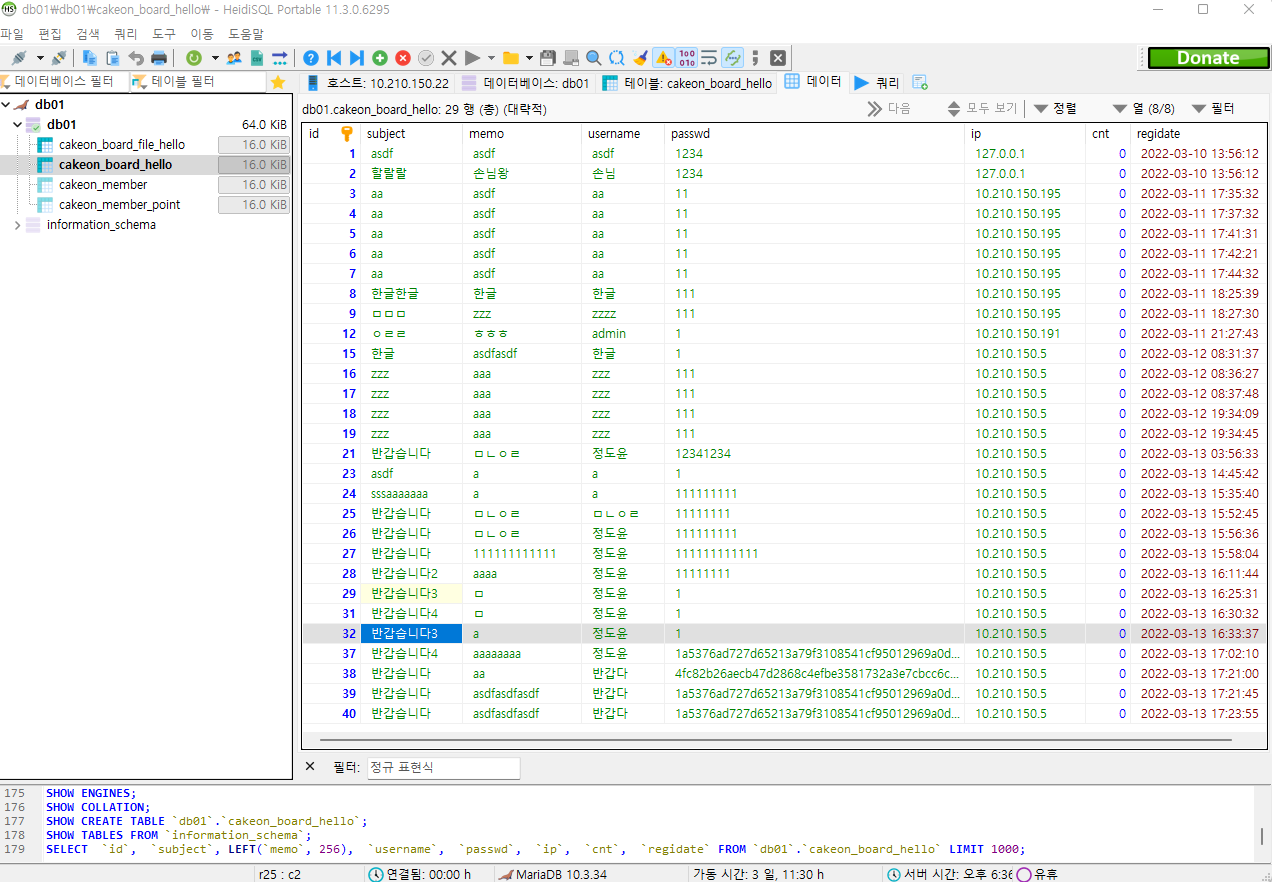 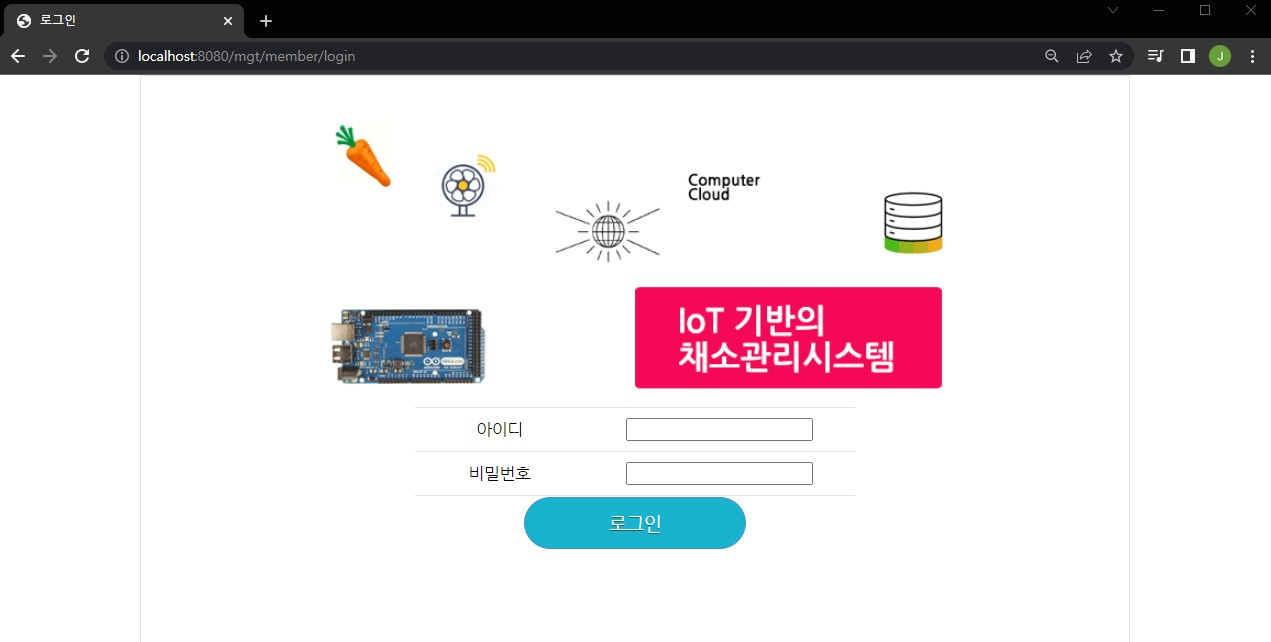 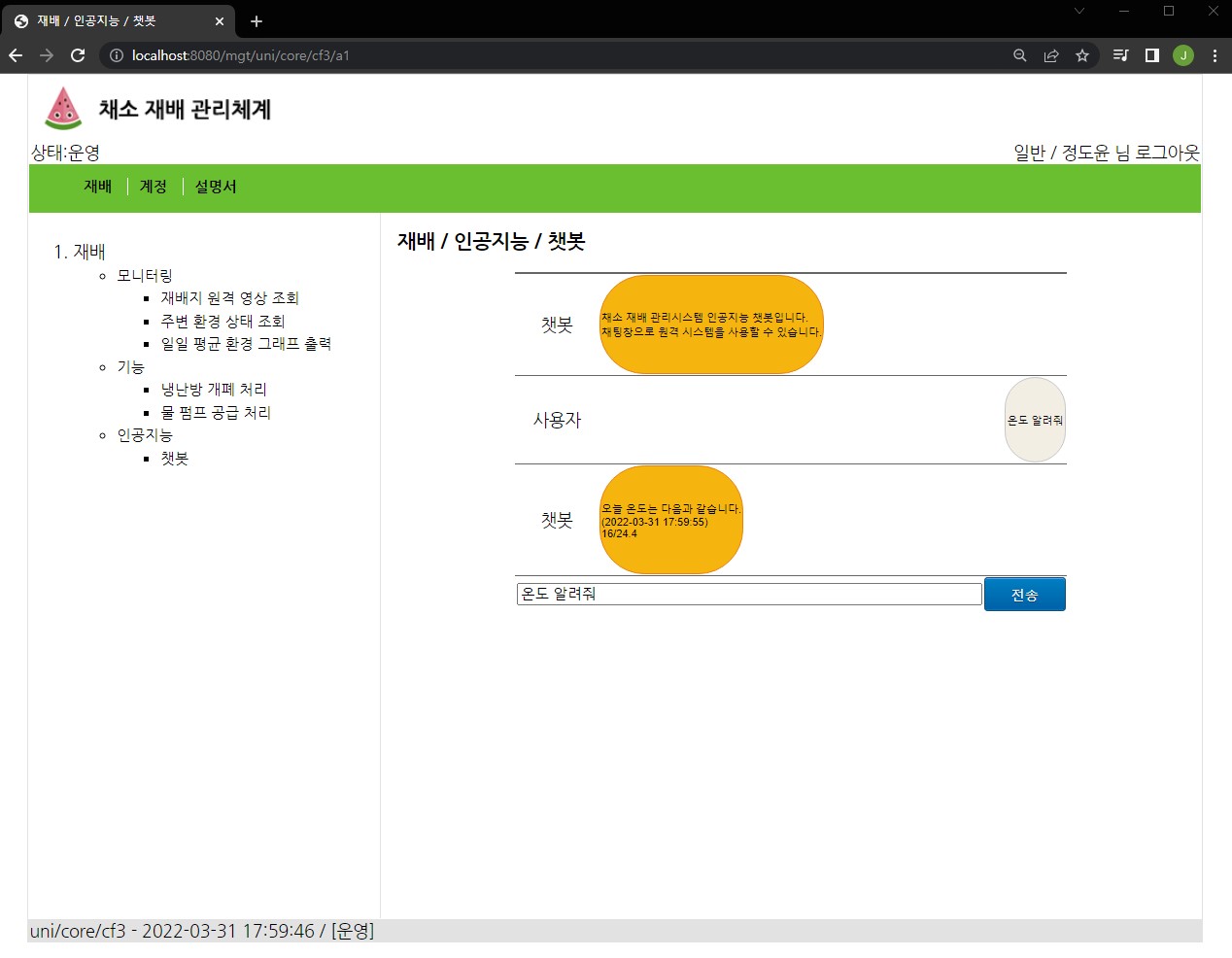 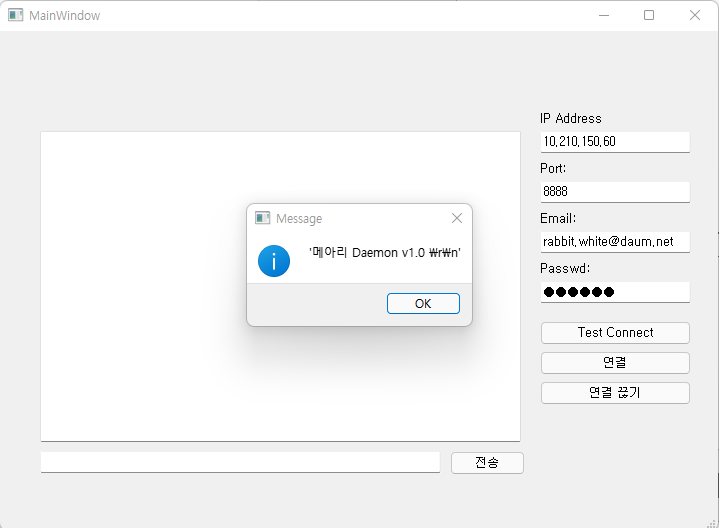 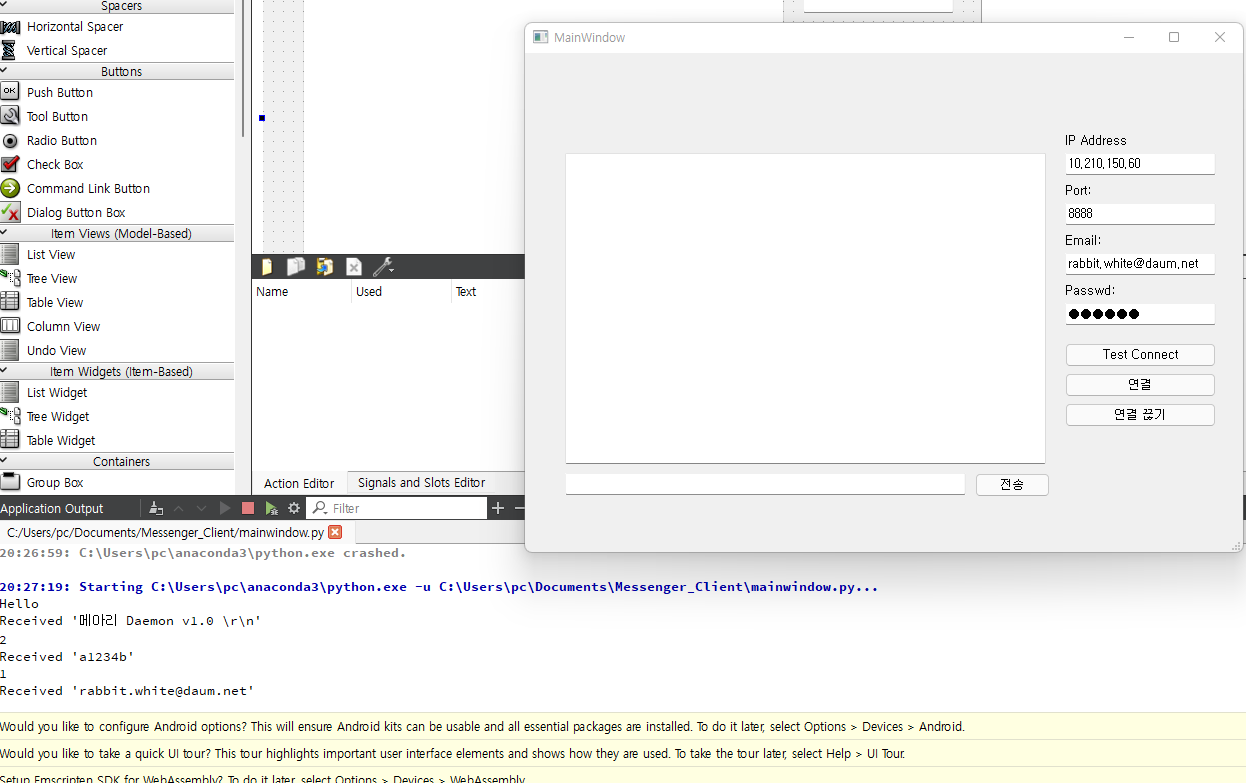 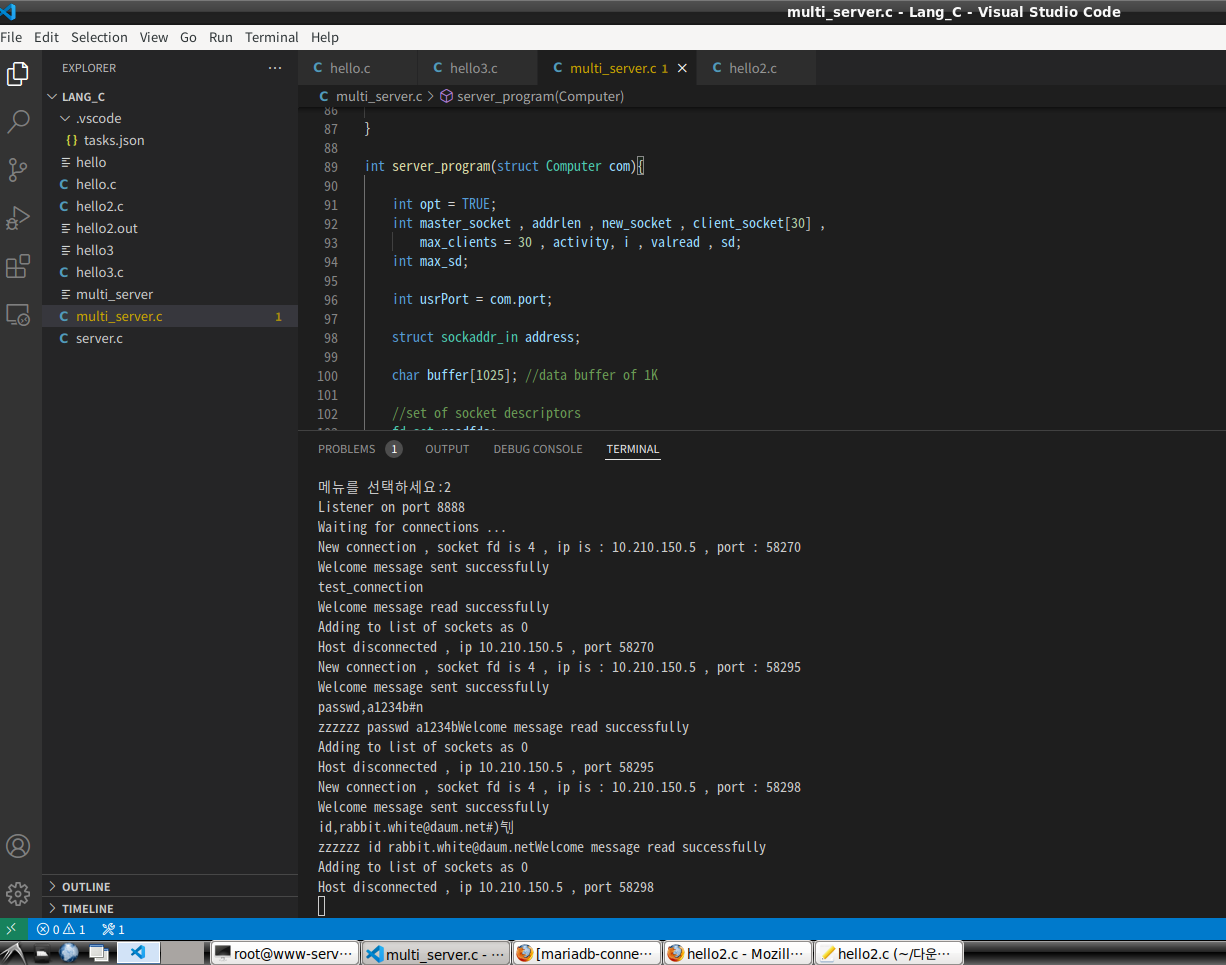 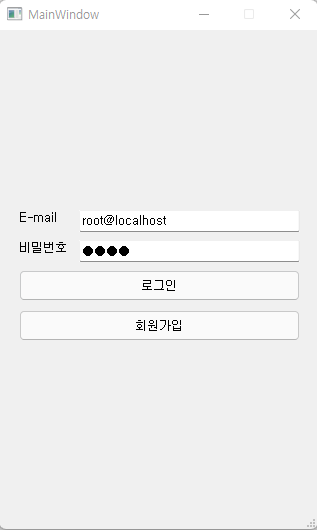 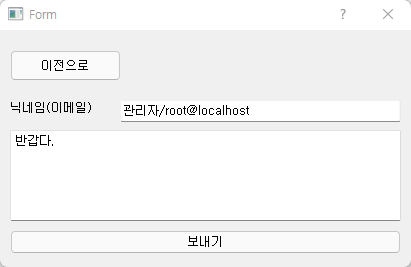 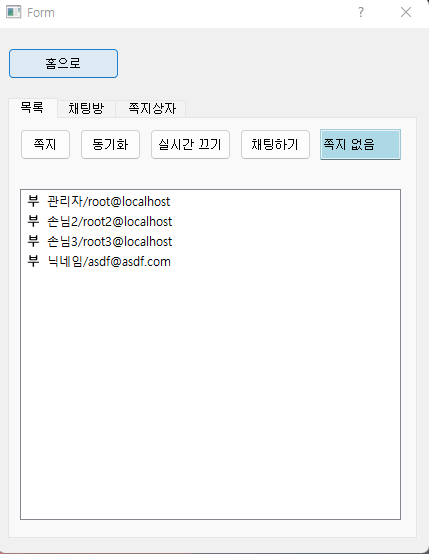 프로젝트(팀)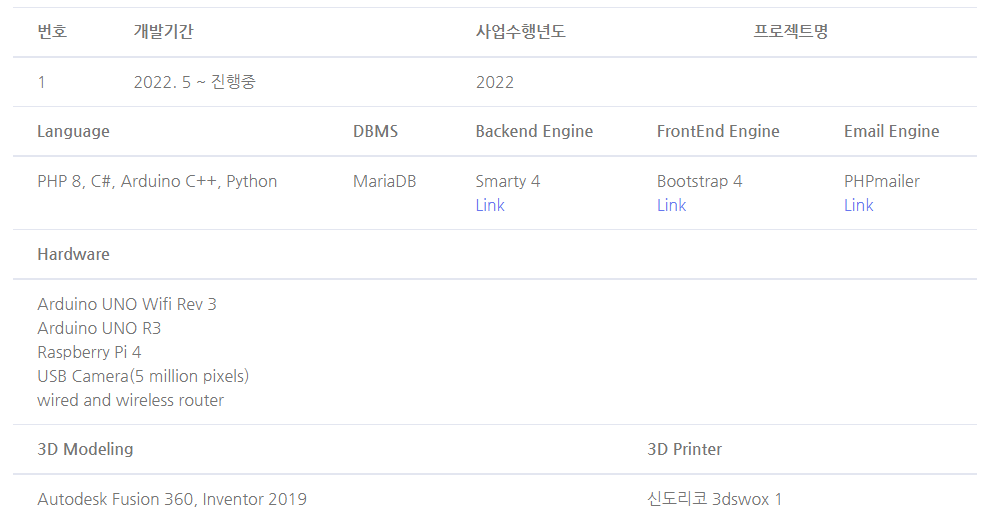 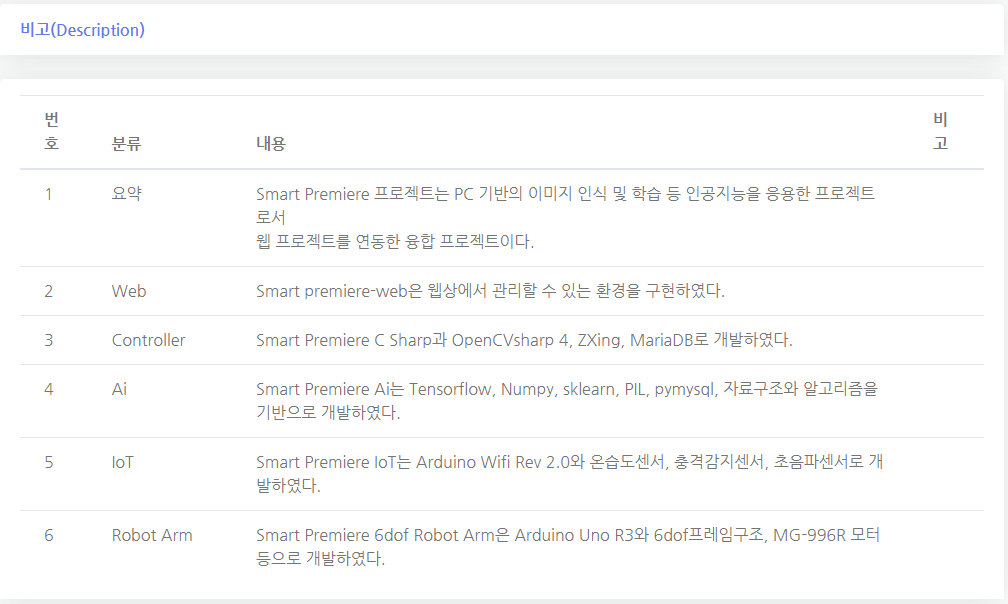 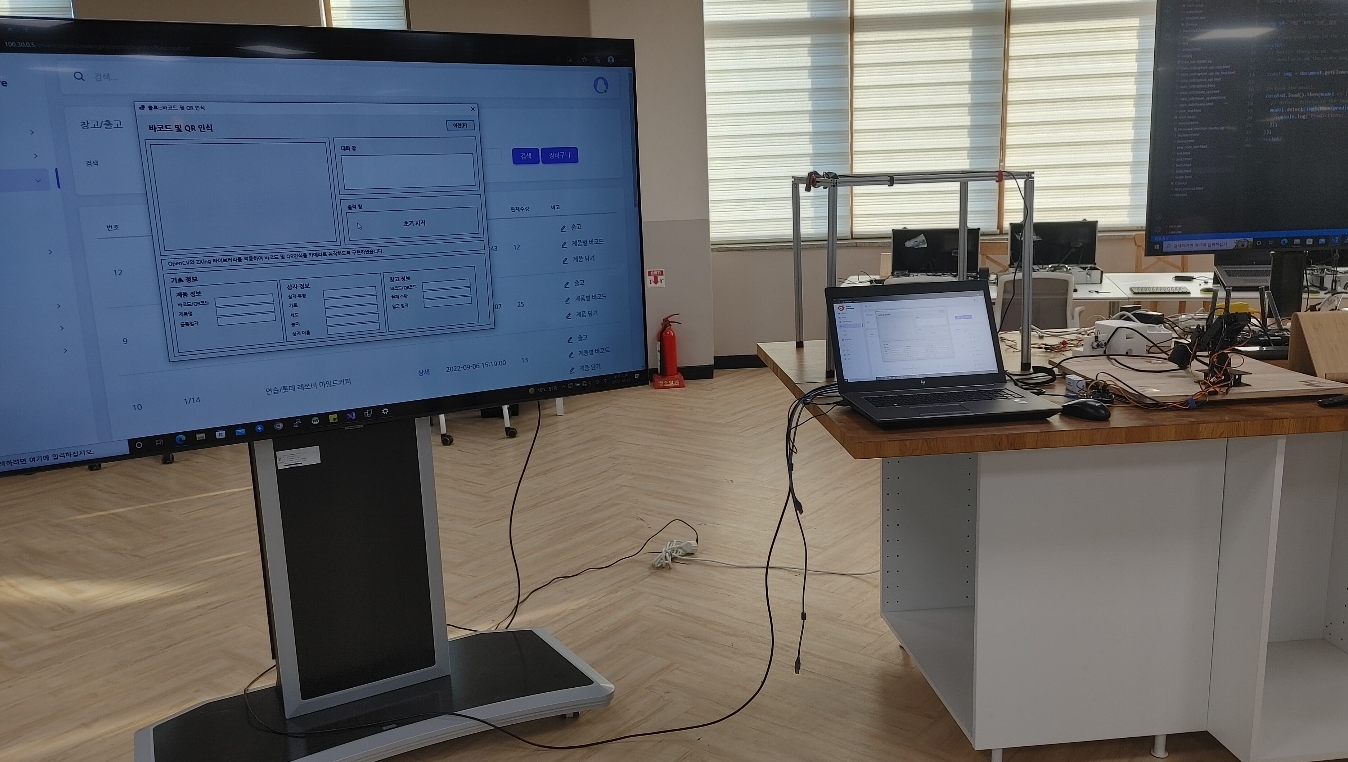 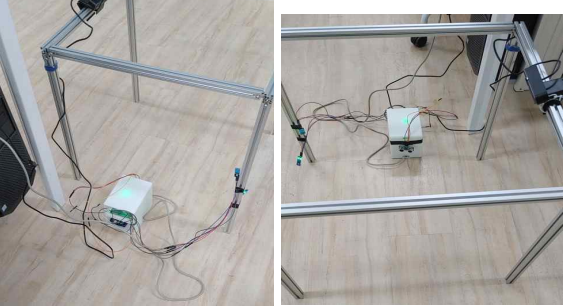 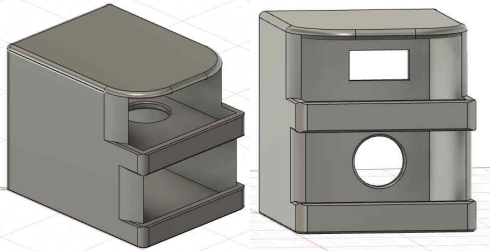 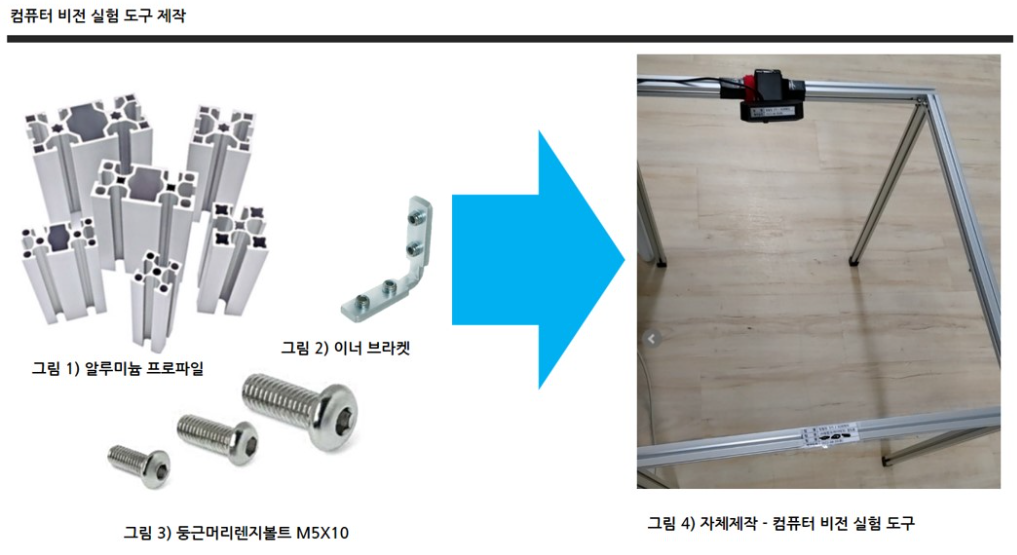 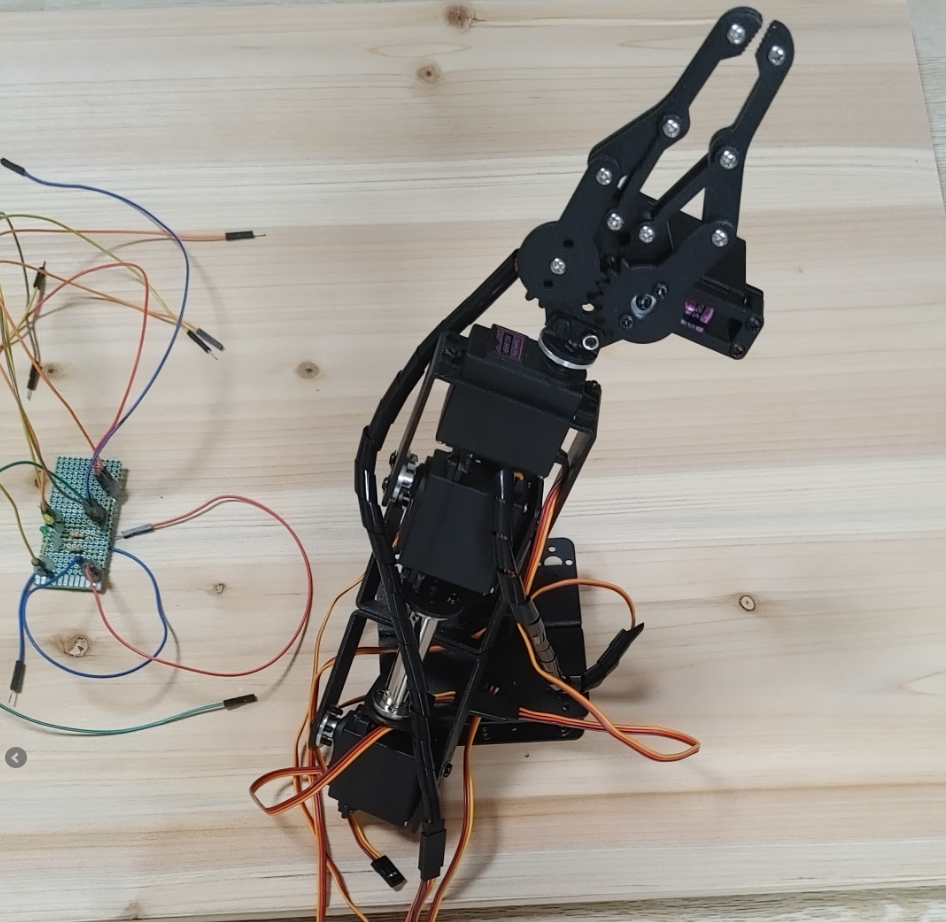 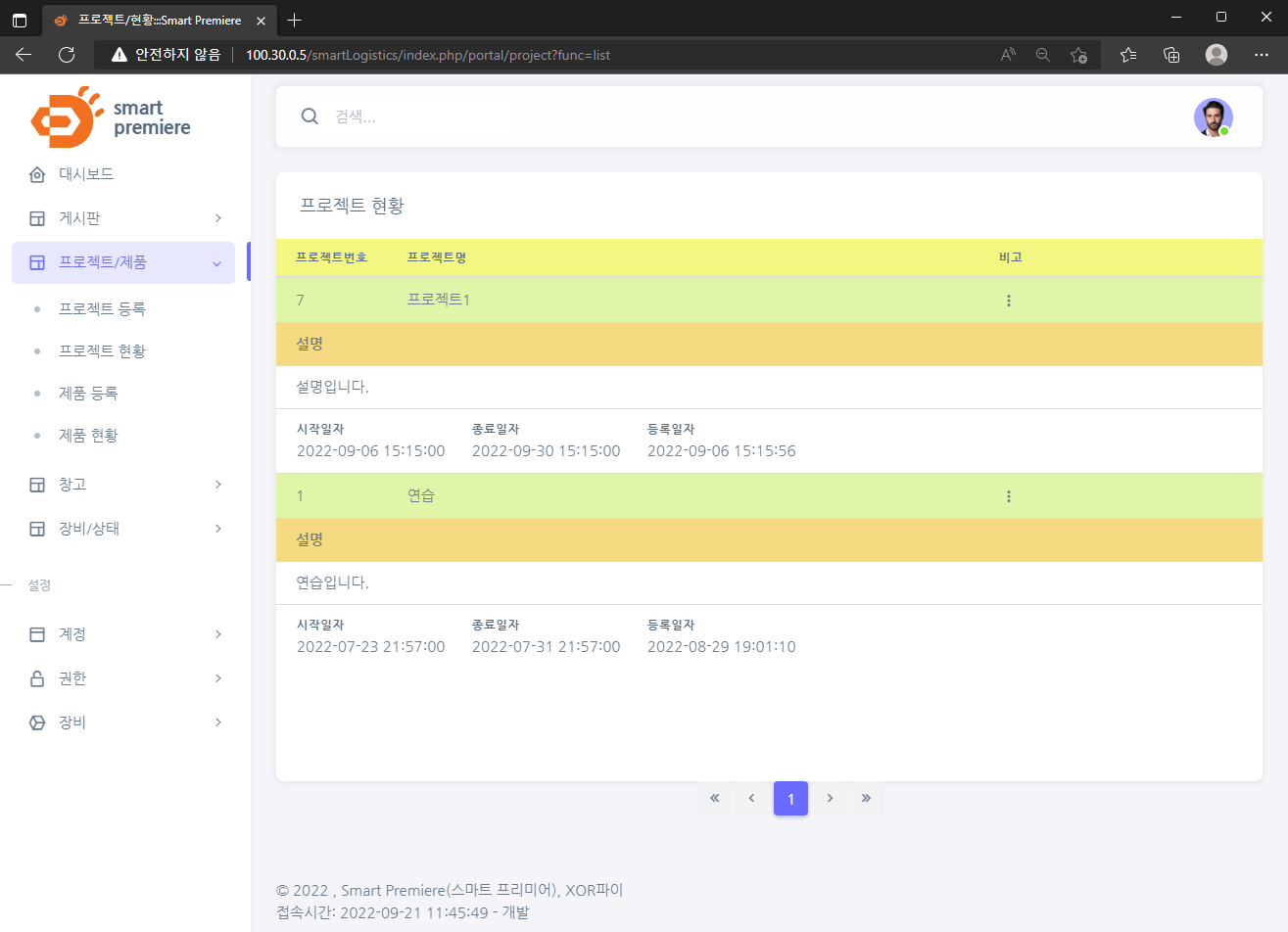 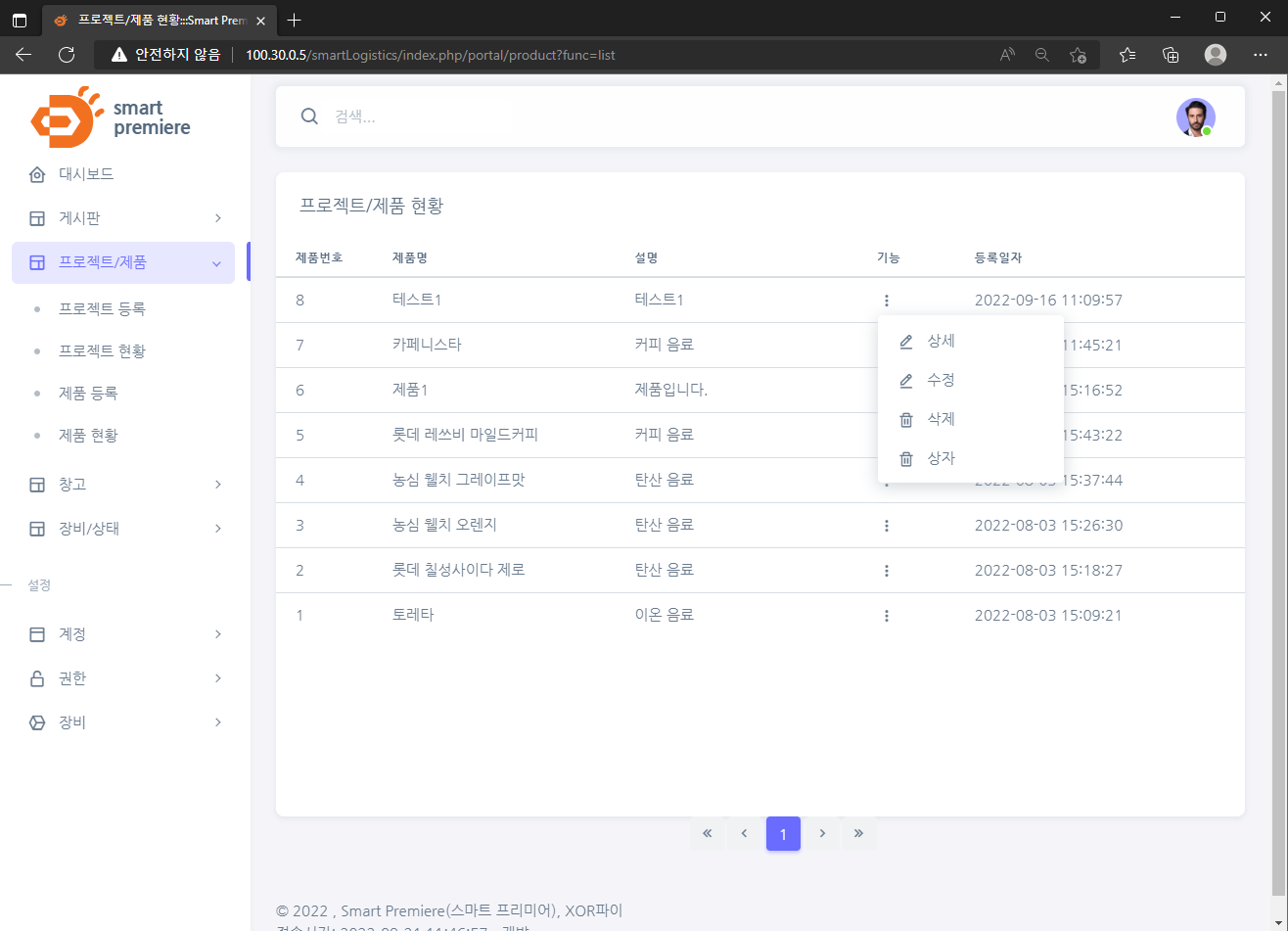 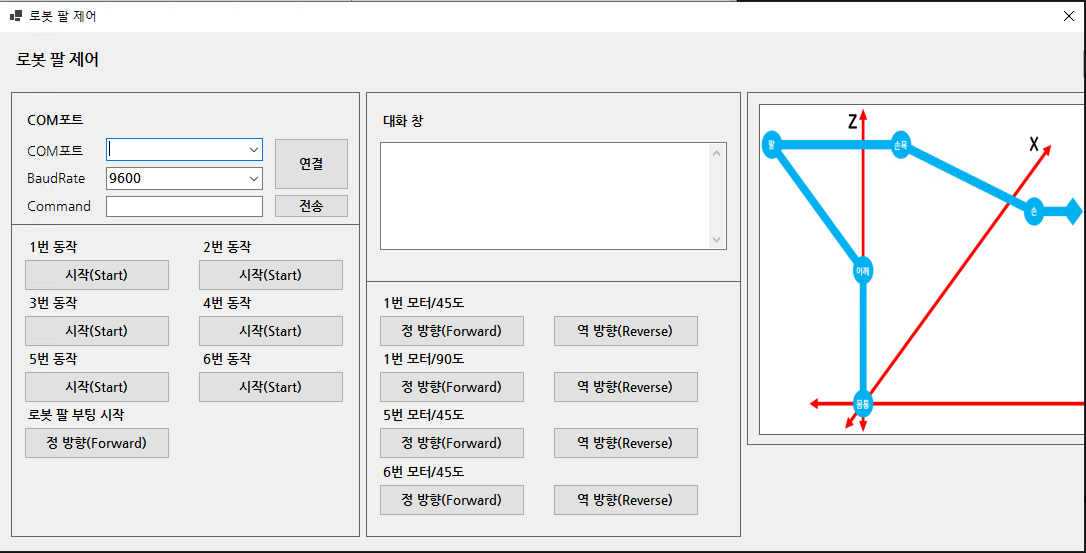 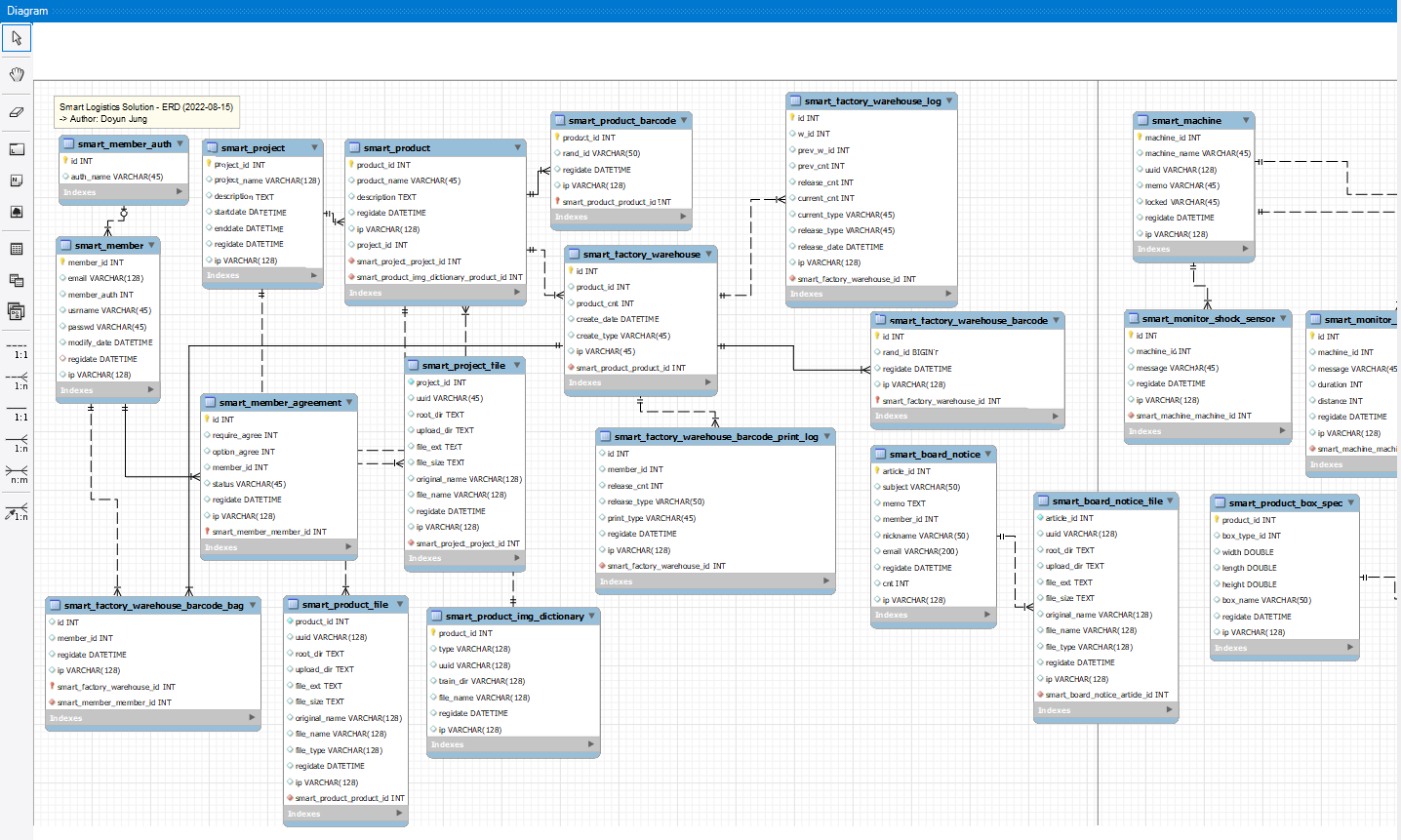 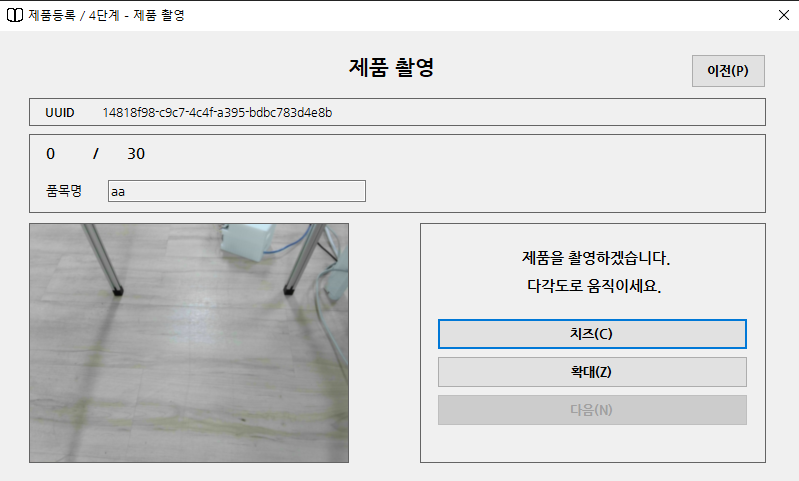 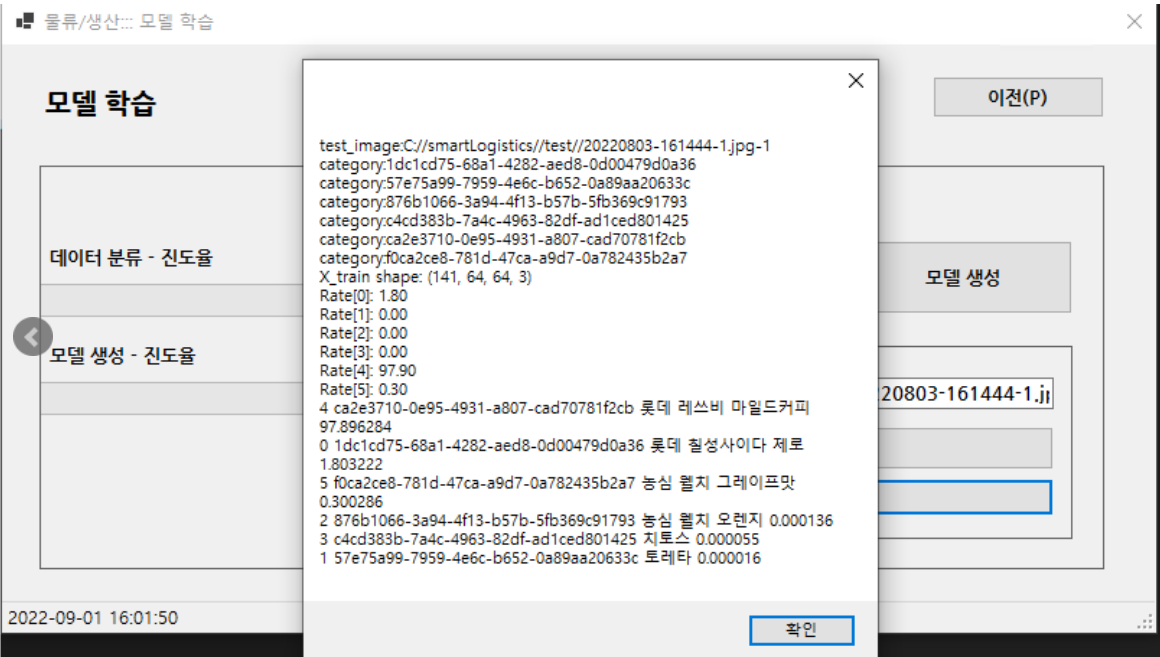 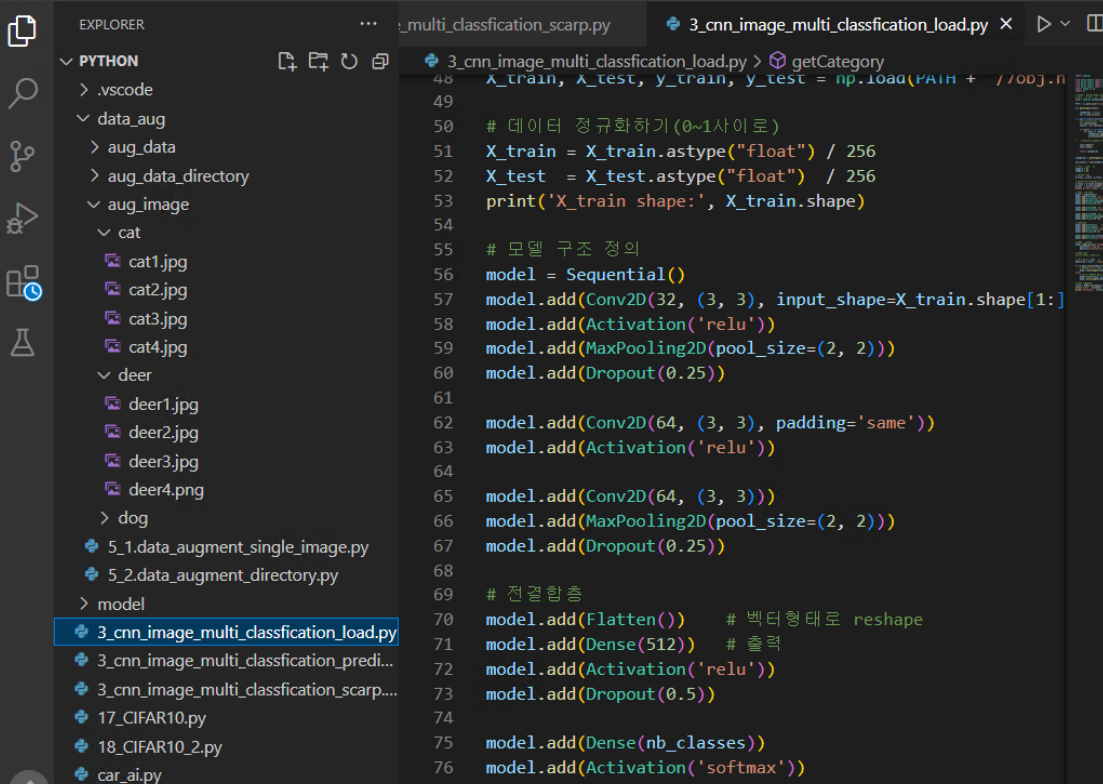 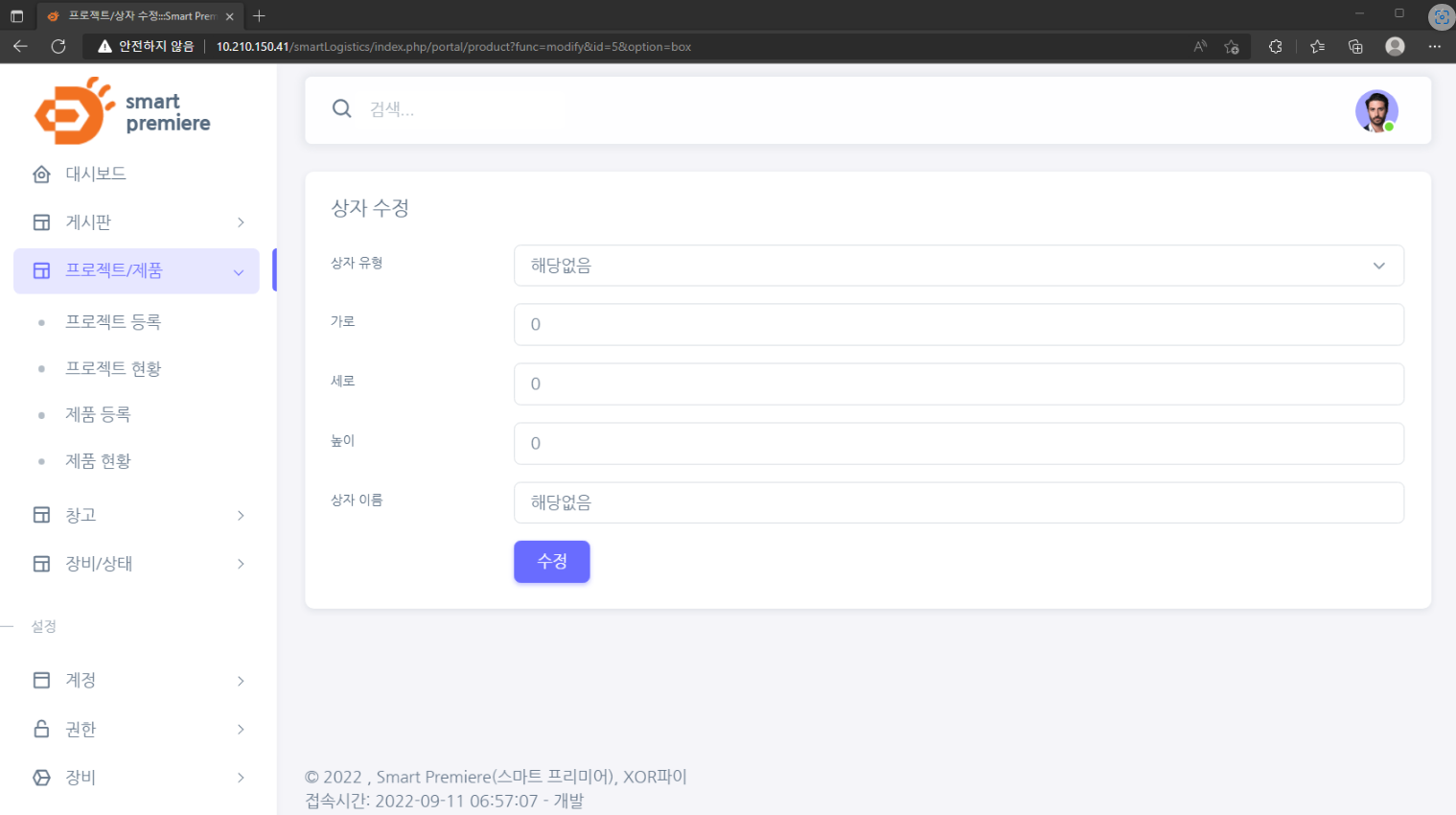 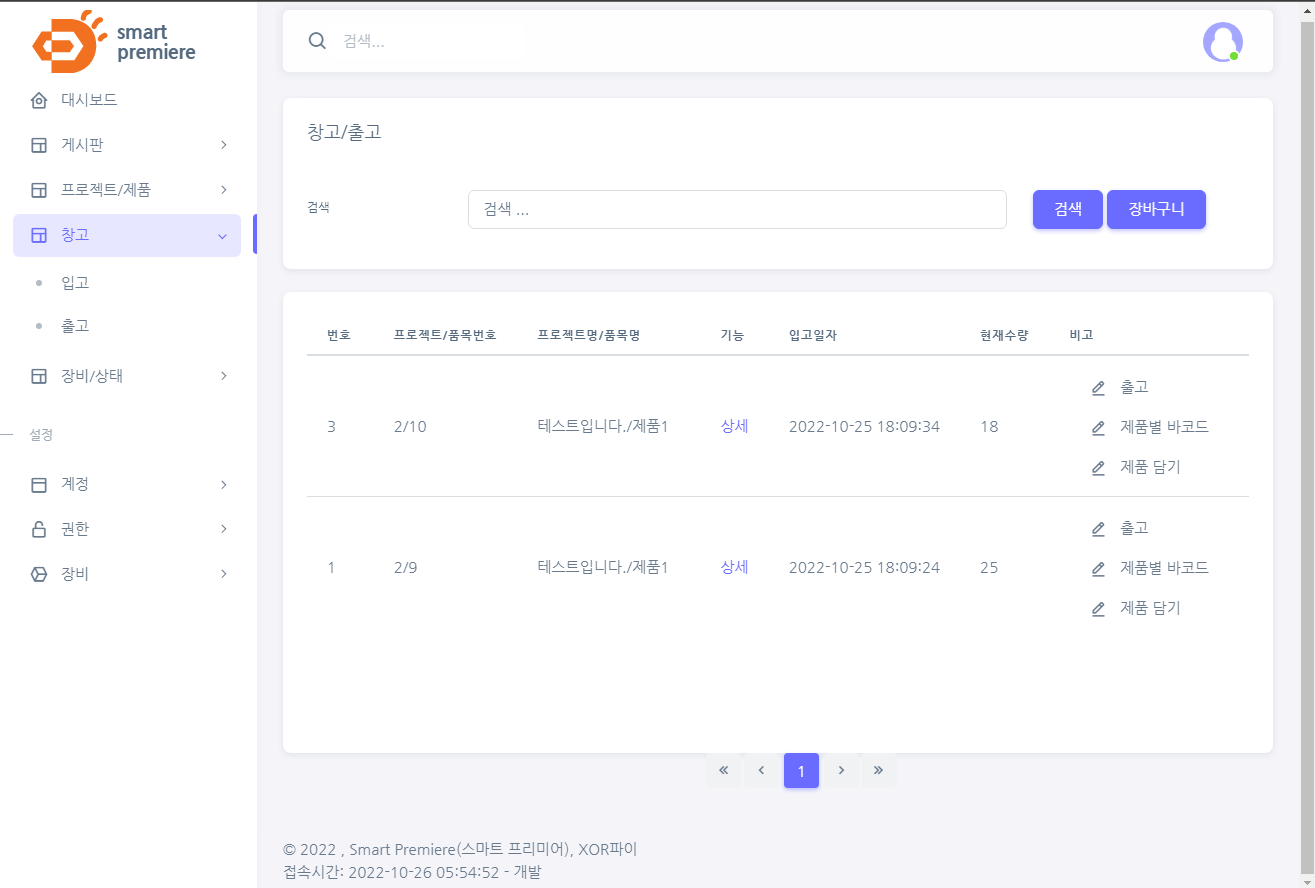 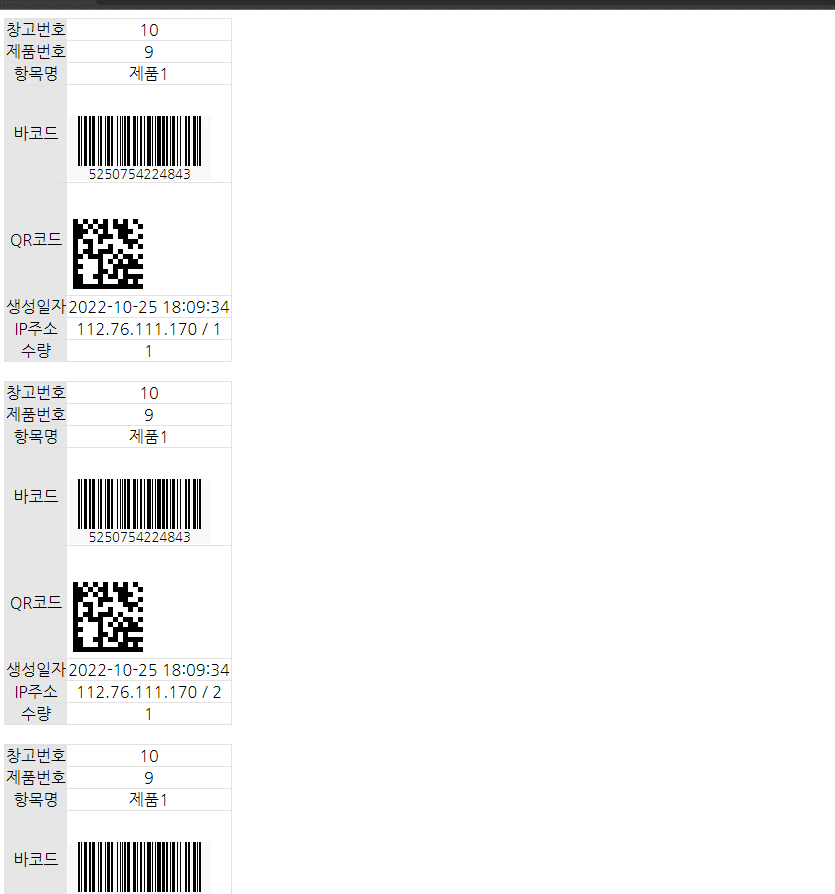 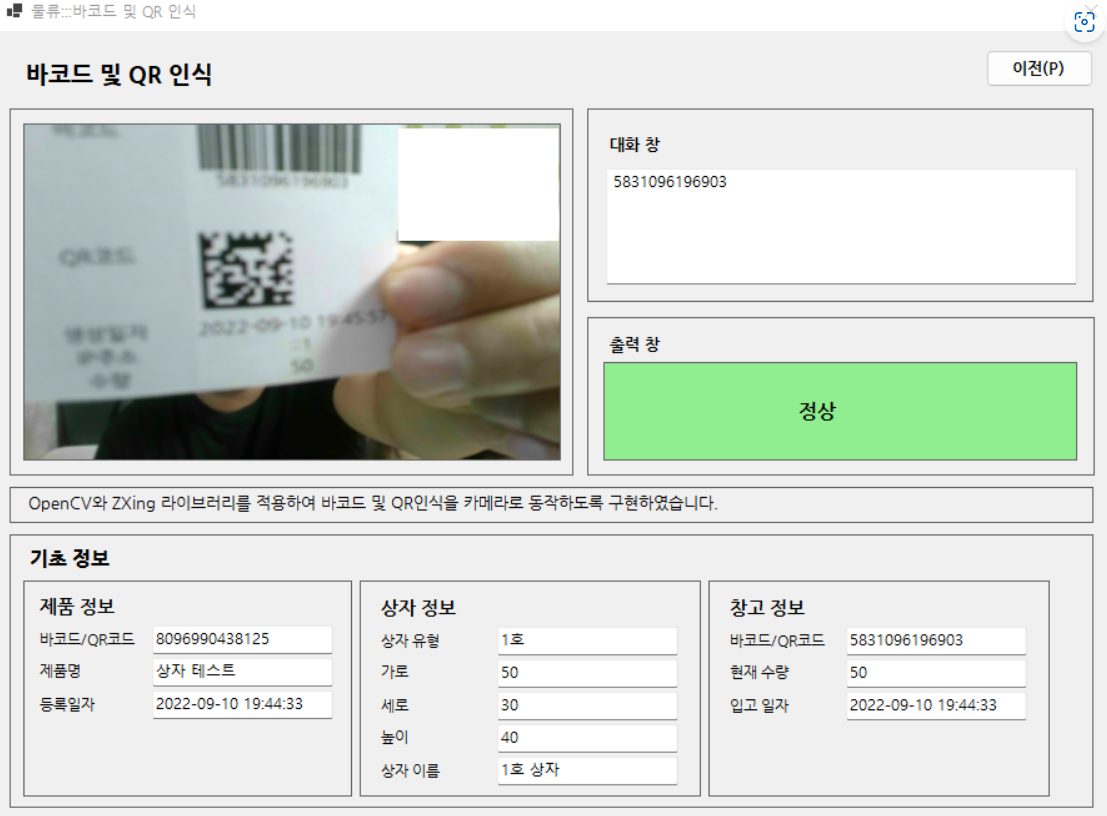 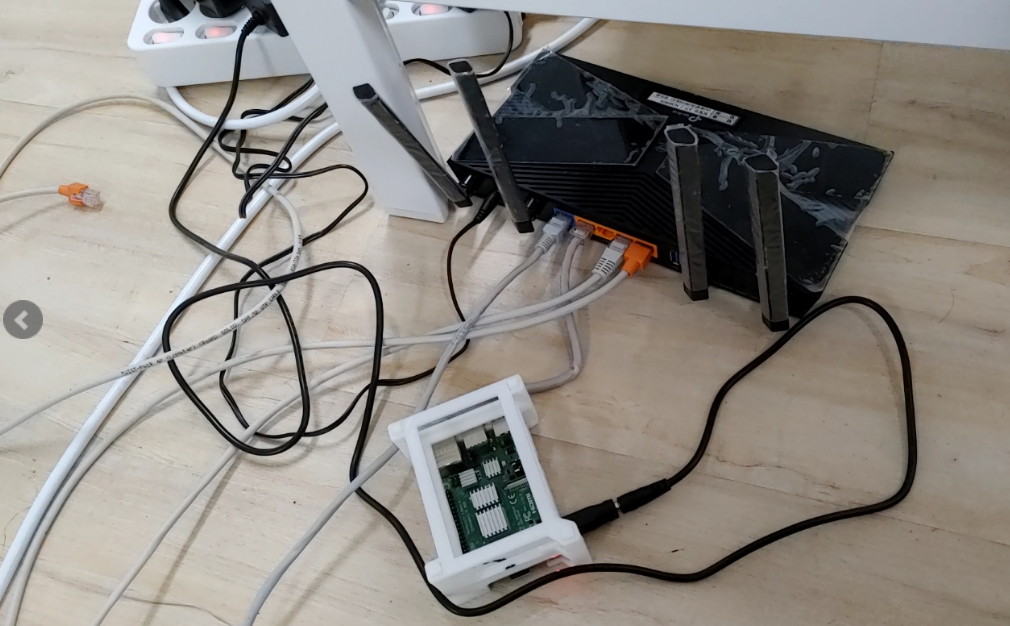 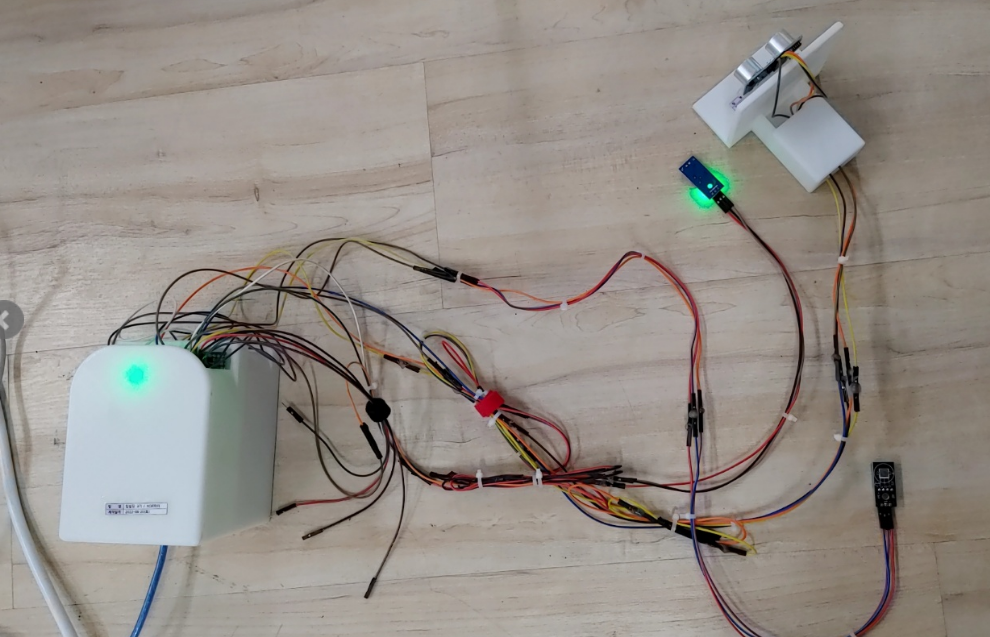 